§200-C.  State Fraud Division1.  Establishment.  The Attorney General is authorized to create a State Fraud Division, hereinafter referred to in this section as the "division," within the Department of the Attorney General.[PL 1975, c. 715, §1 (NEW).]2.  Purpose.  The purpose of the division shall be to investigate and prosecute, including actions for civil recovery, any act of fraud or attempted fraud perpetrated against the State or any department, agency or commission thereof. The division shall not have primary responsibility for the investigation of any act of fraud or attempted fraud or incident of commingling or misapplication of funds pursuant to Title 22, section 13, subsection 2.[PL 1975, c. 715, §1 (NEW).]3.  Cooperation, information.  All agencies of the State and municipal governments shall cooperate fully with the division, rendering any assistance requested by the division. Every head of a department, bureau, division, commission or any other unit of State Government shall report in writing to the division any suspected act of fraud or attempted fraud or violation of any law in connection with funds of the State. Any such act or violation involving funds administered by the Department of Health and Human Services shall be reported pursuant to Title 22, section 13, subsection 3.[PL 1975, c. 715, §1 (NEW); PL 2003, c. 689, Pt. B, §6 (REV).]All information in the files of any department, commission or agency of State Government, regardless of any statute relating to confidentiality, shall be available to the division for use in connection with its official purpose.  [PL 1975, c. 715, §1 (NEW).]SECTION HISTORYPL 1975, c. 715, §1 (NEW). PL 2003, c. 689, §B6 (REV). The State of Maine claims a copyright in its codified statutes. If you intend to republish this material, we require that you include the following disclaimer in your publication:All copyrights and other rights to statutory text are reserved by the State of Maine. The text included in this publication reflects changes made through the First Regular Session and the First Special Session of the131st Maine Legislature and is current through November 1, 2023
                    . The text is subject to change without notice. It is a version that has not been officially certified by the Secretary of State. Refer to the Maine Revised Statutes Annotated and supplements for certified text.
                The Office of the Revisor of Statutes also requests that you send us one copy of any statutory publication you may produce. Our goal is not to restrict publishing activity, but to keep track of who is publishing what, to identify any needless duplication and to preserve the State's copyright rights.PLEASE NOTE: The Revisor's Office cannot perform research for or provide legal advice or interpretation of Maine law to the public. If you need legal assistance, please contact a qualified attorney.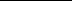 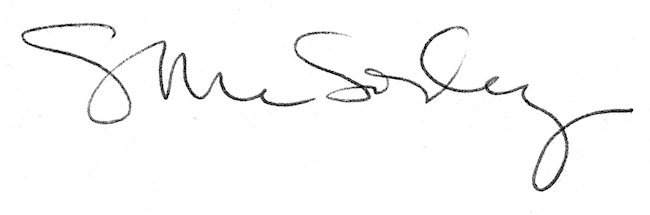 